Accommodations:C.B.-relaxation strategies, visual and verbal prompts, breaks when needed, opportunity for movement, proximity control, structured transitions, redirection, positive and corrective feedback.C.F.- verbal & visual prompts, frequent breaks, opportunity for movement, proximity control, structured transitions, redirection, positive and corrective feedback.A.A.M.-visual supports for expectations, corrective feedback, direct instruction in replacement behaviors, DI in social skills, frequent positive feedback, repeated directions, reinforcement menu, proximity control, sequential directions, frequent breaks, and opportunity for movement.A.A.-Frequent positive feedback and praise, structured transitions, proximity control, opportunities for movement, signal/ reference cues, positive reinforcement, modeling behaviors.E.H.- visual timer, redirection, corrective feedback and reteaching, sensory strategies & breaks, first/then strategy, modeling behaviors, reinforcers, verbal & visual cues.N.B.- visual and verbal prompts and cues, modeling, social stories, visual display for classroom routines and expectations, preferential seating, proximity, advanced warnings, structured transitionsM.J.-Paraphrasing, prompting/cueing, extended time (double), frequent movement and breaks, visual timer, redirection and repeated directions, sensory modulation strategies.Daily Agenda:Reading/ELA Week 2: Pig in a Wig, The Tiny SeedJohnny AppleseedMondayTuesdayWednesdayThursdayFridayUnit Vocabulary:  HFW: She, up, take, what-find, for, funny, help, saidAmazing words: career, tool, sloppy, comfort, service, scrub, exerciseUnit Vocabulary:  HFW: She, up, take, what-find, for, funny, help, saidAmazing words: career, tool, sloppy, comfort, service, scrub, exerciseUnit Vocabulary:  HFW: She, up, take, what-find, for, funny, help, saidAmazing words: career, tool, sloppy, comfort, service, scrub, exerciseUnit Vocabulary:  HFW: She, up, take, what-find, for, funny, help, saidAmazing words: career, tool, sloppy, comfort, service, scrub, exerciseUnit Vocabulary:  HFW: She, up, take, what-find, for, funny, help, saidAmazing words: career, tool, sloppy, comfort, service, scrub, exerciseUnit Vocabulary:  HFW: She, up, take, what-find, for, funny, help, saidAmazing words: career, tool, sloppy, comfort, service, scrub, exerciseLearning TargetI can successfully use short i. I can successfully comprehend a story. I can compare and contrast. I can identify the plot in a story. I can successfully use consonants x, ksI can successfully use short i. I can successfully comprehend a story. I can compare and contrast. I can identify the plot in a story. I can successfully use consonants x, ksI can successfully use short i. I can successfully comprehend a story. I can compare and contrast. I can identify the plot in a story. I can successfully use consonants x, ksI can successfully use short i. I can successfully comprehend a story. I can compare and contrast. I can identify the plot in a story. I can successfully use consonants x, ksI can successfully use short i. I can successfully comprehend a story. I can compare and contrast. I can identify the plot in a story. I can successfully use consonants x, ksCommon Core/ Quality CoreCC.1.RL.1 - Key Ideas and Details: Ask and answer questions about key details in a text.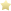 CC.1.L.2e - Conventions of Standard English: Spell untaught words phonetically, drawing on phonemic awareness and spelling conventions.CC.1.RL.1 - Key Ideas and Details: Ask and answer questions about key details in a text.CC.1.L.2e - Conventions of Standard English: Spell untaught words phonetically, drawing on phonemic awareness and spelling conventions.CC.1.RL.1 - Key Ideas and Details: Ask and answer questions about key details in a text.CC.1.L.2e - Conventions of Standard English: Spell untaught words phonetically, drawing on phonemic awareness and spelling conventions.CC.1.RL.1 - Key Ideas and Details: Ask and answer questions about key details in a text.CC.1.L.2e - Conventions of Standard English: Spell untaught words phonetically, drawing on phonemic awareness and spelling conventions.CC.1.RL.1 - Key Ideas and Details: Ask and answer questions about key details in a text.CC.1.L.2e - Conventions of Standard English: Spell untaught words phonetically, drawing on phonemic awareness and spelling conventions.Instructional PracticesSmall GroupIndividualLearning CentersDifferentiatedSmall GroupIndividualLearning CentersDifferentiatedSmall GroupIndividualLearning CentersDifferentiatedSmall GroupIndividualLearning CentersDifferentiatedSmall GroupIndividualLearning CentersDifferentiatedBell RingerActivities/ Assignments/Exithttp://omesgrade1.weebly.com/uploads/2/6/4/1/26414106/pig_in_a_wig.pdfhttp://omesgrade1.weebly.com/uploads/2/6/4/1/26414106/pig_in_a_wig.pdfhttp://omesgrade1.weebly.com/uploads/2/6/4/1/26414106/pig_in_a_wig.pdfhttp://omesgrade1.weebly.com/uploads/2/6/4/1/26414106/pig_in_a_wig.pdfhttp://omesgrade1.weebly.com/uploads/2/6/4/1/26414106/pig_in_a_wig.pdfIntended HomeworkHomework packetHomework packetHomework packetHomework packetNoneAccommodationsSee attached listSee attached listSee attached listSee attached listSee attached listAssessment:*Formative-F*Summative-SF-Teacher observation and individual student workF-Teacher observation and individual student workF-Teacher observation and individual student workF-Teacher observation and individual student workS-Weekly assessmentDaily Agenda:MathMondayTuesdayWednesdayThursdayFridayUnit Vocabulary:   add, addends, addition sentence, sumUnit Vocabulary:   add, addends, addition sentence, sumUnit Vocabulary:   add, addends, addition sentence, sumUnit Vocabulary:   add, addends, addition sentence, sumUnit Vocabulary:   add, addends, addition sentence, sumUnit Vocabulary:   add, addends, addition sentence, sumLearning TargetI can:   add and subtract within 20.I can:  add and subtract within 20.I can:   add and subtract within 20..  I can:   add and subtract within 20.I can:   add and subtract within 20.Common Core/ Quality CoreCC.1.OA.6 - Add and subtract within 20, demonstrating fluency for addition and subtraction within 10. Use strategies such as counting on; making ten (e.g., 8 + 6 = 8 + 2 + 4 = 10 + 4 = 14); decomposing a number leading to a ten (e.g., 13 - 4 = 13 - 3 - 1 = 10 - 1 = 9); using the relationship between addition and subtraction (e.g., knowing that 8 + 4 = 12, one knows 12 - 8 = 4); and creating equivalent but easier or known sums (e.g., adding 6 + 7 by creating the known equivalent 6 + 6 + 1 = 12 + 1 = 13).CC.1.OA.6 - Add and subtract within 20, demonstrating fluency for addition and subtraction within 10. Use strategies such as counting on; making ten (e.g., 8 + 6 = 8 + 2 + 4 = 10 + 4 = 14); decomposing a number leading to a ten (e.g., 13 - 4 = 13 - 3 - 1 = 10 - 1 = 9); using the relationship between addition and subtraction (e.g., knowing that 8 + 4 = 12, one knows 12 - 8 = 4); and creating equivalent but easier or known sums (e.g., adding 6 + 7 by creating the known equivalent 6 + 6 + 1 = 12 + 1 = 13).CC.1.OA.6 - Add and subtract within 20, demonstrating fluency for addition and subtraction within 10. Use strategies such as counting on; making ten (e.g., 8 + 6 = 8 + 2 + 4 = 10 + 4 = 14); decomposing a number leading to a ten (e.g., 13 - 4 = 13 - 3 - 1 = 10 - 1 = 9); using the relationship between addition and subtraction (e.g., knowing that 8 + 4 = 12, one knows 12 - 8 = 4); and creating equivalent but easier or known sums (e.g., adding 6 + 7 by creating the known equivalent 6 + 6 + 1 = 12 + 1 = 13).CC.1.OA.6 - Add and subtract within 20, demonstrating fluency for addition and subtraction within 10. Use strategies such as counting on; making ten (e.g., 8 + 6 = 8 + 2 + 4 = 10 + 4 = 14); decomposing a number leading to a ten (e.g., 13 - 4 = 13 - 3 - 1 = 10 - 1 = 9); using the relationship between addition and subtraction (e.g., knowing that 8 + 4 = 12, one knows 12 - 8 = 4); and creating equivalent but easier or known sums (e.g., adding 6 + 7 by creating the known equivalent 6 + 6 + 1 = 12 + 1 = 13).CC.1.OA.6 - Add and subtract within 20, demonstrating fluency for addition and subtraction within 10. Use strategies such as counting on; making ten (e.g., 8 + 6 = 8 + 2 + 4 = 10 + 4 = 14); decomposing a number leading to a ten (e.g., 13 - 4 = 13 - 3 - 1 = 10 - 1 = 9); using the relationship between addition and subtraction (e.g., knowing that 8 + 4 = 12, one knows 12 - 8 = 4); and creating equivalent but easier or known sums (e.g., adding 6 + 7 by creating the known equivalent 6 + 6 + 1 = 12 + 1 = 13).Instructional PracticesSmall GroupIndividualLearning CentersDifferentiatedSmall GroupIndividualLearning CentersDifferentiatedSmall GroupIndividualLearning CentersDifferentiatedSmall GroupIndividualLearning CentersDifferentiatedSmall GroupIndividualLearning CentersDifferentiatedBell Ringer Activities/ Assignments/ExitCalendar MathChapter 3Lesson 3.8 pgs 125-128Fast MathCalendar MathChapter 3Lesson 3.9 pgs 129-132Fast MathCalendar MathChapter 3Lesson 3.10 pg 133Fast MathCalendar MathChapter 3Lesson 3.11 pg 137Fast MathCalendar MathChapter 3Lesson 3.12 pg 141Fast MathIntended HomeworkHomework packetHomework packetHomework packetHomework packetNone-Homework packet dueAccommodationsSee attached listSee attached listSee attached listSee attached listSee attached listAssessment:*Formative-F*Summative-SF-Student work, teacher observationF-Student work, teacher observationF-Student work, teacher observationF-Student work, teacher observationF-Student work, teacher observationDaily Agenda:Social Skills: Classroom skills-active listening, patient waiting, stay on task.MondayTuesdayWednesdayWednesdayThursdayFridayUnit Vocabulary:  active listening, patiently waiting, on taskUnit Vocabulary:  active listening, patiently waiting, on taskUnit Vocabulary:  active listening, patiently waiting, on taskUnit Vocabulary:  active listening, patiently waiting, on taskUnit Vocabulary:  active listening, patiently waiting, on taskUnit Vocabulary:  active listening, patiently waiting, on taskUnit Vocabulary:  active listening, patiently waiting, on taskLearning TargetI can:  demonstrate good leadership skills. I can listen and follow directions.I can:  demonstrate good leadership skills. I can listen and follow directions.I can:  demonstrate good leadership skills. I can listen and follow directions.I can:  demonstrate good leadership skills. I can wait patiently for a turn or to be called on.I can:  demonstrate good leadership skills. I can help others. I can stay on task.I can:  demonstrate good leadership skills. I can help others. I can have encourage others. I can wait patiently. I can stay on task. I can demonstrate good sportsmanship.Common Core/ Quality CoreCC.W.2.8Recall information from experiences to answer questions. CC.SL.2.1-participate in collaborative conversations with diverse partners.CC.W.2.8Recall information from experiences to answer questions. CC.SL.2.1-participate in collaborative conversations with diverse partners.CC.W.2.8Recall information from experiences to answer questions. CC.SL.2.1-participate in collaborative conversations with diverse partners.CC.W.2.8Recall information from experiences to answer questions. CC.SL.2.1-participate in collaborative conversations with diverse partners.CC.W.2.8Recall information from experiences to answer questions. CC.SL.2.1-participate in collaborative conversations with diverse partners.CC.W.2.8Recall information from experiences to answer questions. CC.SL.2.1-participate in collaborative conversations with diverse partners.Instructional PracticesSmall GroupIndividualLearning CentersDifferentiatedSmall GroupIndividualLearning CentersDifferentiatedSmall GroupIndividualLearning CentersDifferentiatedSmall GroupIndividualLearning CentersDifferentiatedSmall GroupIndividualLearning CentersDifferentiatedSmall GroupIndividualLearning CentersDifferentiatedBell RingerActivities/ Assignments/ExitDiscussion-worries or concernsComplete any unfinished daily work.Classroom skills-Howard B. Wigglebottom Learns to listen-identify and label the active listener.Discussion-worries or concernsComplete any unfinished daily work.Classroom skills-Snails in a hurry! The Marshmallow TestDiscussion-worries or concernsComplete any unfinished daily work.Classroom skills-Snails in a hurry! The Marshmallow TestDiscussion-worries or concernsComplete any unfinished daily work. Staying on task powerpoint and discussion-role play.Social skills bindersDiscussion-worries or concernsComplete any unfinished daily work.Fun Friday, Goal monitoringCooperative game-red handed (reading facial expression)Intended HomeworkNoneNoneNoneNoneNoneNoneAccommodationsSee attached listSee attached listSee attached listSee attached listSee attached listSee attached listAssessment:*Formative-F*Summative-SF-student work and teacher observationsF-student work and teacher observationsF-student work and teacher observationsF-student work and teacher observationsF-student work and teacher observationsF-student work and teacher observations